Publicado en Castellbisbal (Barcelona) el 14/06/2017 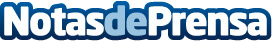 TSB celebra su 50 aniversario en un buen momento de su historiaLa compañía de paquetería industrial ha realizado esta mañana un evento para clientes y proveedores en su sede de Castellbisbal. Al acto ha asistido el alcalde de la localidad Joan Playà y ha sido amenizado por una ponencia de Jose Maria Gay de LiébanaDatos de contacto:María José Vacas RoldánNota de prensa publicada en: https://www.notasdeprensa.es/tsb-celebra-su-50-aniversario-en-un-buen Categorias: Nacional Finanzas Logística Recursos humanos http://www.notasdeprensa.es